الجمهورية الجزائرية الديمقراطية الشعبية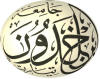 وزارة التعليم العالي و البحث العلميجامعة ابن خلدون – تيارت –كلية علوم الطبيعة والحياةالسنة الجامعية: 2023-2024استمــــارة التــــــرشح لعضويـــة المجلس التأديبيلكلية علوم الطبيعة والحياة الخاصة بالأساتذةالاسم واللقب:........................................................................................................................................................تاريخ ومكان الازدياد:...............................................................................................................................الرتبة:.........................................................................................................................................................................البريد الالكتروني:........................................................................................................................................رقم الهاتف :........................................................................................................................................................أصـرح برغبـتـي فــي التـرشـح لعضويـة المجــلس التأديبي للكلية الخـاصة بالأساتذة.تيارت، في ............/02/2024توقيع الأستاذ(ة) بالأمر   .......................................................................الجمهورية الجزائرية الديمقراطية الشعبيةوزارة التعليم العالي و البحث العلميجامعة ابن خلدون – تيارت –كلية علوم الطبيعة والحياةالسنة الجامعية: 2023-2024استمــــارة التــــــرشح لعضويـــة المجلس التأديبيلقسم ............................................................................الخاصة بالأساتذةالاسم واللقب:........................................................................................................................................................تاريخ ومكان الازدياد:...............................................................................................................................الرتبة:.........................................................................................................................................................................البريد الالكتروني:........................................................................................................................................رقم الهاتف :........................................................................................................................................................أصـرح برغبـتـي فــي التـرشـح لعضويـة المجــلس التأديبي للقسم الخـاصة بالأساتذة.تيارت، في ............/02/2024توقيع الأستاذ(ة) بالأمر   .......................................................................